Present Members: Shadi Omranian, Issac Lukose, Abigail Joseph, Jessica Ashe, Casey Harloe, Joshua Beckmann, Raven Cox, Christopher DziekanAbsent Members: Katiuscha MoyaWe began the meeting with an introduction of the members including name, major and position. Following with an icebreaker question of “Would you rather have a horrible short-term memory or a horrible long-term memory?”Officer ReportsPresident-Shadi OmranianWith the help of executive officers+I ---> training our new VP ​Got CAPS funding approved, now emailing professors to assist us in some programs such as meditation etc... :) ​Working collaboratively on a video explaining SG ​Working with Jessica regarding incentivizing ​Preparing for Senate meeting on March 3rd ​. Contact information: Omranisf@mail.uc.eduVice President- Issac LukoseCurrently being trained by the other Exec Members and Advisor on Tribunal etiquette​Looking to schedule 1:1 with all other Exec Members​Excited to push forth the agenda of the Tribunal and Student Body this semester​Contact information: lukoseic@mail.uc.eduSecretary- Abigail JosephWorking on getting minutes updated and sent- bear with me.​Looking through OneDrive and renaming/organizing files. ​Updated contact list-posted under the secretary tab on OneDrive. ​Contact information: josephai@mai.uc.eduTreasurer-Jessica AsheRecalculated and updated Budget Plan with the additional CAPS funding.  ​Created a budget breakdown with balance tally for each section of the budget. ​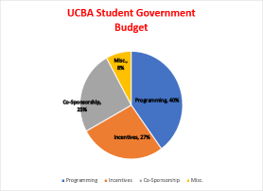 Current balances: ​Total Balance:  $1,279.88​Incentives:  $239.88​Programming:  $610​Co-Sponsorship:  $300​                        Miscellaneous:  $130​Contact information: schlotj@mail.uc.eduSenator A- Casey HarloeHi everyone! I hope everyone is doing well and is having a good week! ​Setting up mental health meeting with Greg Metz and Colleen Joyce​E+I committee​"Black in Time" - Fresh Prince of Bel Air watch party and discussion​ Thursday February 25th.Implicit Bias workshop and Women's History Months events in the works​Contact information: harloech@mail.uc.eduSenator B- Katiuscha Moya (presented by Casey Harloe)Working with Senator A for Senate on March 3rd ​Special Order presentation from 1819 Innovation Hub about resources they offer to students​Bill was passed about Election Day​ considering it a national holiday. Bill passed to approve the Spring Funding Budget​Bill passed to allocate funds toward Sustainability Week with initiative and programs​Contact information: moyaalkn@mail.uc.eduPublic Relations Coordinator- Joshua BeckmannFacebook account is up​- Josh has updated the rules to follow, and there are a couple questions when requested to join.Sent email to Josh Monson regarding drawings​- Out of his absence I had to ask Sarah Wolfe. ​Updated CampusLink and Instagram​Contact information: beckmaju@mail.uc.eduAdvisor- Chris DziekanContinue to meet with the Executive Officers weekly or bi-weekly to help them accomplish their respective tasks​Helped facilitate the VP elections and notified the candidates of the results! ​Primarily focused right now on SOL selection​Dig Deeper Series…. thoughts? (the pros and cons of social media, the nature of relationships, what makes a person’s life successful? etc.) Contact Information: dziekacr@mail.uc.eduOld and new businessOur first program is on Friday February 12th, 2021 ---> Baking show with Shadi ​(pssst... psssttt.. Looking for a quick, low calorie desert for Valentine's Day? Well, join us then ​* Give aways are happening now from this meeting on. Invite your friends to get the chance to win cool items :) ​Issues and DiscussionChris asked members’ thoughts on the Dig Deeper Series, here is some feedback: Great way of communicating and socializing. Think about this: “If science had proven that cell phones cause destruction of bees would you save the bees or rid of your phone?”There was a concern raised that Covid testing is not offered enough at UCBA- Executives will investigate this topic further.There are also concerns in which students feel there isn’t accountability for whom is supposed to be checking UC Covid daily passes. There have been reports that often times no one checks them. Changing your CampusLink photo must be done under your own account.Raven Cox received a mug for joining the meeting, will arrange for pickup at the front desk.RemindersExecutives- schedule 1:1 meetings with Issac! Don’t miss out on baking with Shadi Friday the 12th! Check out our Facebook page for more details. Meeting initiated:3:00 PmMeeting adjourned:4:00 Pm